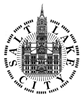 SALT LAKE CITY HUMAN RIGHTS COMMISSIONOnline WEBEX REGULAR MEETINGAGENDATuesday, June 1st, 20215:30 pm to 7:30 pmWebEx Meeting link:https://saltlakecity.webex.com/meet/jessi.eaganMeeting number:146 278 3568United States Toll1-408-418-9388Access code (Attendee ID)146 278 3568 # (507257 #)CONDUCTED BY: Fatima DirieMembers of the Human Rights Commission:  Commissioner Jason Wessel, District 1Commissioner Esther Stowell, District 2Commissioner Ivis Garcia, District 4	Commissioner Nicole Salazar-Hall, District 5Commissioner Shannon Kelly, District 6Commissioner Shauna Doumbia, District 7Commissioner Luna Banuri, At-LargeCommissioner Wisam Khudhair, At-Large Mayor’s Office Staff in Attendance: Kaletta Lynch, Chief Equity OfficerAshley Cleveland, Deputy Chief of StaffWeston Clark, Director of Community OutreachFatima Dirie, Policy Advisor for Immigrants and New AmericansSarah Benj, ADA CoordinatorJessi Eagan, Executive Assistant to the Chief Equity Officer & Director of Community OutreachAgenda Items5:30pm- Welcome & IntroductionIntroducing Kaletta Lynch as new Chief Equity Officer5:50pm-Department of Economic Opportunity Policy Update: Ben Kolendar – Director of Economic Developmenthttps://docs.google.com/document/d/1qx6HXAFd--gKvX6z7_GA51Ot19HyGkXDIAgv7t2N5f8/editIncorporated comments from the commission onto the departments mission, vision, values, and functions of the departmentGoal from mission portion derived from masterplan Often question for Economic department is what do you do?Department created a functions list to show what the department will administrate5:08-Gentrification Assessment and Displacement Mitigation Scope General UpdateFatima has informed department that commissioner Kelly and EstherMost likely will take one person forward5:41- Ashley Cleveland is now Deputy Chief of Staff in support of Rachel and the Mayor’s OfficeNeed replacement for District 3 position. City staff will pull applications.6:10pm- Racism as a Health and Moral Crisis Resolution (attachment)Individuals who are in the health field have seen how racism has affected people’s health.A recent example of this issue has been seen in vaccine distribution.The Mayor is asking for the support and endorsement from the HRC before implementing. The Resolution identifies racism as a problem, is committing to address/fix it and figuring out logistics moving forward.Commissioner Wessel makes a motion to endorse the Resolution in its current form.	The Commission approves the motion with unanimous consent. 6:47 pm-HRC Retreat UpdateWith Kaletta Lynch recently named Chief Equity Officer, the Commission will start discussing current and future plans.City staff to send out a survey will be sent to see how the commissioners can be supported, what is currently working and what can be changed/added. Will identify the role of commissioner.General UpdatesMulti faith prayer Wednesday, June 2nd, 2021 south lawn at State CapitolCommissioner Banuri has brought together Muslim and Jewish organizations in joint statement of ending attacks on all houses of worship. End of Meeting 7:08pmHuman Rights Commission Meetings for 2021:Tuesday, January 05, 2021Tuesday, February 02, 2021Tuesday, March 02, 2021Tuesday, April 06, 2021Tuesday, May 04, 2021Tuesday, June 01, 2021Tuesday, July 06, 2021Tuesday, August 03, 2021Tuesday, September 07, 2021Tuesday, October 05, 2021Tuesday, November 02, 2021 Tuesday, December 07, 2021Friday, December 10, 2021https://www.un.org/en/observances/human-rights-day